REPUBLIQUE DU NIGERCABINET DU PREMIER MINISTRE      ================CONSEIL NATIONAL DE L’ENVIRONNEMENT POUR UN DEVELOPPEMENT DURABLE===============SECRETARIAT EXECUTIF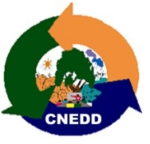 Rapporteurs :Mme Nafissa Maiga AliM. Siddo AmadouTable des matières	1Introduction	3Cérémonie d’ouverture	3Déroulement de l’atelier	3Conclusion et Recommandations	6IntroductionLe lundi 09 septembre 2019, ont commencé dans la salle des réunions de l’hotel Arc en ciel les travaux de la première journée de l’atelier de formation des contributeurs nationaux du Centre d’Echange d’Information sur la Diversité Biologique (CHM) sur le PTK (portal toolkit).Cet atelier vise le renforcement du Centre d’Echange d’Information sur la Diversité Biologique à travers la formation des contributeurs nationaux sur l’utilisation du PTK pour le développement du dit centre. Le présent atelier rentre dans le cadre de la coopération scientifique et technique pour le transfert de technologie entre le Niger et l’Institut Royal des Sciences Naturelles de la Belgique.Etaient présents à cet atelier, les cadres du Secrétariat Exécutif du Conseil National de l’Environnement pour un Développement Durable ;les cadres des services centraux, régionaux et communaux des ministères en charge de l’Environnement de l’Agriculture et de l’élevage.11 points du modules sur l’utilisation du PTK ont été abordé, durant la formation (voir le lien suivant : http://ne.chm-cbd.net/cooperation/manuel-ptk )Cérémonie d’ouvertureLa cérémonie d’ouverture a été marquée par l’allocution du représentant du Secrétaire Exécutif du Conseil National de l’Environnement pour un Développement Durable (SE/CNEDD), Monsieur Issa Idi, Conseiller Technique au SE/CNEDD.Dans son discours, le SE/CNEDD a salué les organisateurs pour la réalisation d’un tel événement, qui permettra sans nul doute aux cadres une large connaissance du site CHM. Par ailleurs, il a tenu à faire une genèse sur l’historique de la création du site CHM central et CHM-Niger, sa composition, les difficultés auxquelles il fait face avant de s’appesantir sur les données qu’elle capitalise en matière de diversité biologique.Tout en souhaitant plein succès aux travaux de l’atelier, le Secrétaire Exécutif a exhorté les participants d’apporter une attention particulière à la formation vu son importance.Déroulement de l’atelierUn bureau de séance a été mis en place, composé de :Président : M. Barmo Soukaradji (INRAN)Rapporteurs :Mme Maiga Ali Nafissa (DRE/SU/DD)M. Siddo Amadou (SE/CNEDD)L’atelier, qui a duré trois jours, a été marqué par plusieurs communications et exercices pratiques présentés par les formateurs et les participants. PREMIERE JOURNEE ; 9 SEPTEMBRE 2019Communication 1 : présentation du site web CHMLa première journée a démarré par une vue d’ensemble du site du centre d’échange d’information sur la Diversité Biologique du Niger accessible à l’adresse : http://ne.chm-cbd.net/  pour faire connaitre aux participants le contenu du site CHM afin de leur permettre d’apporter leur contribution pour son développement.Avant de rentrer dans la formation proprement dite, M. Maman Sani a montré aux participants les différentes sections du site CHM du Niger, ensuite la formation a commencé parles prérequis  pour comprendre la soumission au PTK;les différentes sections des pages d’un site web PTK ;A l’issue de cette présentation, l’historique du site CHM, ainsi que la procédure de soumission d’un produit sur le site ont fait l’objet de suggestion (recommandation).Communication 2 : les sections principales d’un site PTKCette présentation a porté sur les points suivants les objectifs visés à travers l’organisation des sections ; les sections qui  sont au nombre de 6.Les procédures à suivre lors d’une soumission au PTKCommunication 3 : les métadonnées dans une soumission au PTKCette communication a porté sur les points suivants : De manière générale, lors de la soumission au PTK, les étapes suivantes sont à suivre :les champs communs (titre, description, couverture géographique, mots clés, date de publication,) ;l’utilisation de la fonction « pick ».Au terme des différentes présentations de cette première journée, des suggestions et commentaires ont été faits et questions posées à l’endroit du présentateur. Ces commentaires ont porté sur la définition de certaines expressions (métadonnées), les objectifs visés…).A toutes les préoccupations posées, des réponses satisfaisantes ont été apportées.Deuxième journée : 10 septembre 2019Cette journée a débuté par un rappel des différentes présentations de la journée précédente et aussi sur des observations faites.Quelques exercices pratiques et une présentation (organisation d’un site PTK) ont fait l’objet d’échange entre les participants et les formateurs. Pour l’exercice pratique, il s’agit de :créer votre propre répertoire à votre nom dans une section du site CHM du Niger ;dans le répertoire créé, placer un ou deux fichiers ;  vérifier la page d’accueil si votre soumission  est activée.Au cours de ces exercices, le formateur a pris le soin d’expliquer, étape par étape toutes les démarches à suivre, notamment sur la création d’un répertoire sur le site CHM-Niger, l’importation des fichiers multimédias, textes, la soumissions d’un évènement…. Plusieurs questions, suggestions et recommandations ont été posées et formulées. A toutes les préoccupations soulevées, le formateur a pris le soin d’y répondre.Communication 4 : organisation d’un site PTK : Edition des textesAu cours de cette présentation, le formateur a mis l’accent sur les points suivants : l’objectif du module qui se résume à la capacité d’éditer un texte sur le site web développé avec le Portal ToolKit (PTK) ; les différents prérequis (introduction et connexion au PTK, les métadonnées) ainsi que la manière d’ancrer un texte.Au terme de cette présentation, des échanges fructueuses ont eu lieu entre le formateur et les participants.A toutes les préoccupations soulevées, des réponses appropriées ont été apportées.Troisième jour : 11 septembre 2019Cette troisième journée a aussi débuté par un petit rappel sur les activités de la deuxième journée. A ce niveau, les participants ont exprimé le besoin de passer en revue les points sur la procédure de soumission d’un fichier sur le répertoire créé.Notons également que des communications et exercices ont fait l’objet d’échanges entre les participants et le formateur :Communication 5 : création des pages web dans le site PTK :Au cours de cette présentation, le formateur a mis l’accent sur les objectifs du module (création d’une nouvelle page web et l’ajouter d’informations sur le site web développé avec le Portal ToolKit, la compréhension de l’utilisation des pages web et le moment d’utilisation des fichiers sur un site PTK).Les prérequis se résument à l’introduction et la connexion au PTK, les métadonnées, l’édition des textes, la création et l’organisation d’un répertoire, l’ajout des fichiers,) l’importance d’une page web (qui est le stockage d’une quantité d’information limitée et les procédures à  suivre pour la création d’une page web).Au terme de cette présentation, des suggestions et commentaires ont faits et des questions posées à l’endroit du présentateur. Aux différentes préoccupations soulevées, des réponses claires et concises ont été apportées.Communication 6 : éditions des autres sections (actualités, géo points, évènement, notification) :La dernière communication sur l’atelier de formation des contributeurs nationaux du CHM sur le PTK a porté sur l’édition des sections. Les principaux points ayant retenu l’attention des contributeurs ont porté sur l’inscription à l’envoi des notifications avec ses avantages, les limites qu’on peut rencontrer lors d’une édition des sections, ainsi que l’abonnement aux notifications.Plusieurs commentaires, observations et suggestions ont fait l’objet d’échanges entre les participants. A toutes les préoccupations soulevées, des réponses ont été apportées.Toutes les présentations sont accessibles à l’adresse : http://ne.chm-cbd.net/cooperation/manuel-ptk  CONCLUSION ET RECOMMANDATIONSLa fin de l’atelier est intervenue avec note de satisfaction de tous les participants ces derniers ont formulé un certain nombre de recommandations à l’endroit du Secrétariat et des formateurs, dont entre autres :Élargir le nombre des participants à cette formation Organiser la formation chaque année pour permettre aux contributeurs de jouer pleinement leur rôle garantir une meilleure connexion pour ces types de formation ;Assurer suivi de la contribution ;Annexe 1 : Liste des participants à l’atelier de formation des contributeurs au CHM sur le PTK, Niamey du 09 au 11 septembre 2019Annexe 2 : Programme indicatif de l’atelier Atelier de Formation des contributeurs nationaux sur le PTK N°Participant and ContactOrganization and Address1.Mr. Hassane HarounaTel. :	+227 96266040Email : harhassane@yahoo.fr Secrétariat Exécutif du Conseil National de l’Environnement pour un Développement Durable2.Mr. Barmo SoukaradjiTel. :	+227 96595918Email : barmo_inran@yahoo.fr Institut National de Recherche Agronomique du Niger3.Dr. Gado ZakiTel. :	+227 96110415Email : mahamane_gado@yahoo.fr PF Biosécurité/Ministère de l’Environnement, de la Salubrité Urbaine et du Développement Durable4.Mr. Maman AdaTel. :	+227 98719160Email : maman_adatcho@yahoo.ca Ministère de l’Environnement, de la Salubrité Urbaine et du Développement Durable5.Mr. Oumarou IssakaTel. :	+227 96905746Email : i2ssaka@gmail.com Direction Départementale de l’Environnement, de la Salubrité Urbaine et du Développement Durable /Tillabéri/Gothèye6.Mr. Salifou SaniTel. :	+227 965527272Email : salifou.sani@yahoo.fr Direction Régionale de l’Environnement, de la Salubrité Urbaine et du Développement Durable/Maradi7.Mr. Laminou AdamouTel. :	+227 96270545Email : laminou.adamou@yahoo.com Direction Régionale de l’Agriculture/Maradi8.Mr. Hachimou Elh MâazouTel. : +227 96309531Email : hachimouelhmaazou@gmail.com Direction Régionale de l’Environnement, de la Salubrité Urbaine et du Développement Durable/Tahoua9.Mr. Ahmadou OumarouTel. :	+227 96489813Email : oumarah@gmail.com Direction Régionale de l’Agriculture/SRVA/Tahoua10.Mr. Mahamadou LoualyTel. :227 96556166Email : louali_ma@yahoo.fr Secrétariat Exécutif du Conseil National de l’Environnement pour un Développement Durable11.Mr. Siddo Boureima AbdoulayeTel. : +227 96066250Email : siddoabdoulaye@gmail.com Direction de la Faune, de la Chasse et des Aires Protégées12.Mr. Amadou Soumana IsmailTel. :	+227 90178039Email : amadou_ismail@yahoo.fr Secrétariat Exécutif du Conseil National de l’Environnement pour un Développement Durable13.Mr. Hassane Goumey MahamadouTel. : +227 98187723Email : mahamedgoumey@gmail.com Secrétariat Exécutif du Conseil National de l’Environnement pour un Développement Durable14.Mr. Ismaël Ousseini AbdoulayeTel. :	+227 96229650Email : ismaelgabeye@gmail.com Secrétariat Exécutif du Conseil National de l’Environnement pour un Développement Durable15.Mr. Moumouni GuingareyTel. :	+227 90434674Email : chamssou516@gmail.com Secrétariat Exécutif du Conseil National de l’Environnement pour un Développement Durable16.Mr. Hassane Yacoudima Abba OumarouTel. : +227 92777476Email : maitoura@yahoo.fr Secrétariat Exécutif du Conseil National de l’Environnement pour un Développement Durable17.Mr. Karimoun Maman BachirTel. : +227 96120702Email : mamanbachir14@gmail.com Secrétariat Exécutif du Conseil National de l’Environnement pour un Développement Durable18.Mr. Aboubacar AssaneTel. :	+227 90984297Email : am_abouba@yahoo.frSecrétariat Exécutif du Conseil National de l’Environnement pour un Développement Durable19.Ms. Zéli Hassoumi SaleyTel. :	+ 227 90249586Email : zelisaley@gmail.comSecrétariat Exécutif du Conseil National de l’Environnement pour un Développement Durable20.Ms. Habibou Niandou NadiaTel. :	+227 98355335Email : nadiiines912@gmail.com Secrétariat Exécutif du Conseil National de l’Environnement pour un Développement Durable21.Mr. Issaka Maman SaniTel. :	+227 96680126Email : issaka.mamansani@yahoo.fr Secrétariat Exécutif du Conseil National de l’Environnement pour un Développement Durable22.Mr. Ali NafissaTel. :	+227 90884555Email : al.nafissa@yahoo.frDirection Régionale de l’Environnement, de la Salubrité Urbaine et du Développement Durable/Tillabéri23.Mr. Siddo AmadouTel. :	+227 97000142Email : siddoa86@gmail.comSecrétariat Exécutif du Conseil National de l’Environnement pour un Développement Durable24.Mr. Adam Kadé Malam GadjimiTel. :	+227 96680126Email : agadjimi@yahoo.comMinistère de l’Agriculture et de l’Elevage/DGPIA/CRZ25.Mr. Ousman AbdouTel. :	+227 99913281Email : ous_ab@yahoo.fr Ministère de l’Agriculture et de l’Elevage/Direction Générale de l’Agriculture26.Ms. Maïmouna RaboTel. :	+227 90229301Email : maimounarabo07@gmail.comSecrétariat Exécutif du Conseil National de l’Environnement pour un Développement Durable27.Mr. Maïda HadouTel. :	+227 96261220Email : hadou_maida@yahoo.fr Secrétariat Exécutif du Conseil National de l’Environnement pour un Développement Durable28.Mr. Ismaël Tinno IbrahimTel. :	+227 96561980Email : tinnoismael@yahoo.fr Ministère de l’Agriculture et de l’Elevage/Direction Générale de l’Agriculture29.Mr. Kano IssakaTel. :	+227 96673132Email : kanoissaka@yahoo.fr Direction Régionale de l’Environnement, de la Salubrité Urbaine et du Développement Durable/Dosso30.Mr. Mahamadou BoriTel. :	+227 90153512Email : borima81@gmail.com Direction Régionale de l’Environnement, de la Salubrité Urbaine et du Développement Durable/DossoDaoura Neino Mahamadou SE/CNEDD +22796611553 nmahamadoudaoura@yahoo.fr  Secrétariat Exécutif du Conseil National de l’Environnement pour un Développement Durable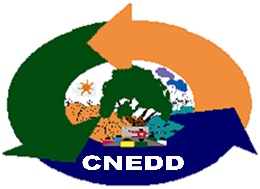 SECRETARIAT EXECUTIF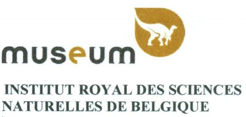 Jour 1 : Lundi, 09 Septembre 2019Jour 1 : Lundi, 09 Septembre 2019Jour 1 : Lundi, 09 Septembre 2019HorairesActivitésResponsables08H30- 09H00Arrivée et installation des participantsParticipants09H00-09H15Mot du SEorganisation09H15-09H30Présentation des participants et mise en place du bureau de séanceParticipants09H30-10H00Pause-caféOrganisation10H00-11H00Présentation chapitre1sur le site web CHM National & EchangesMaman Sani11H00-12H00Présentation chapitre II : les sections principales d’un site PTK  & EchangesMaman Sani12H00-13H00Présentation chapitre III les Métadonnées dans une soumission au PTK  & EchangesMaman Sani13H00-14H00Pause prière et déjeunerOrganisation14H00-15H00Présentation chapitre VI organisation d’un site PTK en répertoires & EchangesMaman Sani15h00-16H00Présentation chapitre V organisation d’un site PTK en fichiers  & Echanges Mahamadou16h15-16h30Pause-café et fin des travaux de la première journéeJour 2 : Mardi, 10 Septembre 2019Jour 2 : Mardi, 10 Septembre 2019Jour 2 : Mardi, 10 Septembre 201909H00-10H00                           Exercice pratiqueParticipants/Mahamdou10H00-10H15Pause-caféOrganisation10H15-11H15Exercice pratiqueParticipants/Maman Sani11H15-13hExercice pratiqueParticipants/Maman Sani13H-14hPause prière et déjeunerParticipants14h -16hPrésentation chapitre IV organisation d’un site PTK : Édition des textesMaman Sani et Mahamadou16H-16H30Pause-café et fin de la première journéeParticipantJour 3 : Mercredi, 11 Septembre 2019Jour 3 : Mercredi, 11 Septembre 2019Jour 3 : Mercredi, 11 Septembre 20199h00-10h00Présentation : Création des pages web dans site PTK et questions réponsesMaman Sani et Mahamadou10h00-10h30Pause-caféparticipants10h30- 12h00Présentation éditions des autres sections (actualités, géo points, évènement, notifications, questions réponsesMaman Sani et Mahamadou12h00-13h00Exercice sur les sections précédentes, questions réponsesParticipants13h-15h00Gestion des contributeurs et donner le rôle ; Ajouter des HTML Statique à la section droite ; Ajouter des photos défilantes à la page d’accueilParticipants16HPause-café et fin de la journéeParticipants